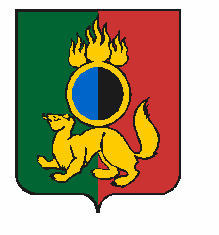 АДМИНИСТРАЦИЯ ГОРОДСКОГО ОКРУГА ПЕРВОУРАЛЬСКПОСТАНОВЛЕНИЕг. ПервоуральскВ соответствии с пунктом 2 статьи 78.1 Бюджетного кодекса Российской Федерации, Федеральными законами от 24 июля 2007 года № 209-ФЗ "О развитии малого и среднего предпринимательства в Российской Федерации", от 6 октября 2003 года              № 131-ФЗ "Об общих принципах организации местного самоуправления в Российской Федерации", постановления Правительства Российской Федерации                                         от 18 сентября 2020 года № 1492 "Об общих требованиях к нормативным правовым актам, муниципальным правовым актам, регулирующим предоставление субсидий, в том числе грантов в форме субсидий, юридическим лицам, индивидуальным предпринимателям, а также физическим лицам - производителям товаров, работ, услуг, и о признании утратившим силу некоторых актов Правительства Российской Федерации и отдельных положений некоторых актов Правительства Российской Федерации", Законом Свердловской области от 4 февраля 2008 года № 10-ОЗ "О развитии малого и среднего предпринимательства в Свердловской области", постановлением Правительства Свердловской области от 17 ноября 2014 года № 1002-ПП "Об утверждении государственной программы Свердловской области "Повышение инвестиционной привлекательности Свердловской области до 2024 года", в целях реализации мероприятий муниципальной программы «Развитие малого и среднего предпринимательства, внутреннего и въездного туризма на территории городского округа Первоуральск               на 2022 - 2027 годы», утвержденной постановлением Администрации городского округа Первоуральск от 08 октября 2021 года № 1944, руководствуясь статьей 31 Устава городского округа Первоуральск, Администрация городского округа Первоуральск ПОСТАНОВЛЯЕТ:Внести изменения в приложение № 1 к постановлению Администрации городского округа Первоуральск от 29 сентября 2021 года № 1886 «Об утверждении порядка предоставления субсидии организациям, образующим инфраструктуру поддержки малого и среднего предпринимательства в городском округе Первоуральск», утвердив Порядок предоставления субсидии организациям, образующим инфраструктуру поддержки малого и среднего предпринимательства в городском округе Первоуральск в новой редакции (прилагается).Настоящее постановление опубликовать в газете «Вечерний Первоуральск» и разместить на официальном сайте городского округа Первоуральск. Контроль за исполнением настоящего постановления возложить на заместителя Главы Администрации городского округа Первоуральск по проектной и организационной работе А.А. Юдникову.Глава городского округа Первоуральск                                       	          	                  И.В. Кабец12.10.2022№2588О внесении изменений в приложение № 1 к постановлению Администрации городского округа Первоуральск от 29 сентября           2021 года № 1886 «Об утверждении порядка предоставления субсидии организациям, образующим инфраструктуру поддержки малого и среднего предпринимательства в городском округе Первоуральск»